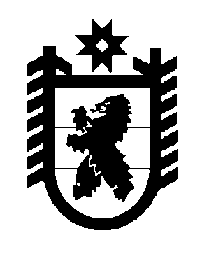 Российская Федерация Республика Карелия    ПРАВИТЕЛЬСТВО РЕСПУБЛИКИ КАРЕЛИЯПОСТАНОВЛЕНИЕот  6 сентября 2018 года № 324-Пг. Петрозаводск О распределениина 2018 и 2019 годы субсидий местным бюджетамна реализацию мероприятий государственной программы Республики Карелия «Развитие транспортной системы» (на строительство и реконструкцию объектов муниципальной собственности)В соответствии со статьей 9 Закона Республики Карелия от 21 декабря 2017 года № 2205-ЗРК «О бюджете Республики Карелия на 2018 год 
и на плановый период 2019 и 2020 годов» Правительство Республики Карелия п о с т а н о в л я е т:Установить распределение на 2018 и 2019 годы субсидий местным бюджетам на реализацию мероприятий государственной программы Республики Карелия «Развитие транспортной системы» (на строительство и реконструкцию объектов муниципальной собственности) согласно приложениям 1– 2.           Глава Республики Карелия 					                  А.О. ПарфенчиковПриложение 1 к постановлению ПравительстваРеспублики Карелияот  6 сентября 2018 года № 324-П Распределение на 2018 год субсидий местным бюджетам  на реализацию мероприятий государственной программы Республики Карелия «Развитие транспортной системы» (на строительство и реконструкцию объектов муниципальной собственности)(тыс. рублей)_____________Приложение 2 к постановлению ПравительстваРеспублики Карелия от  6 сентября 2018 года № 324-П Распределение на 2019 год субсидий местным бюджетам  на реализацию мероприятий государственной программы Республики Карелия «Развитие транспортной системы» (на строительство и реконструкцию объектов муниципальной собственности)(тыс. рублей)___________Муниципальное образованиеСуммаВ том числесубсидии из федерального бюджетаПудожский муниципальный район57 835,057 835,0Итого57 835,057 835,0Муниципальное образованиеСуммаВ том числе субсидии из бюджета Республики Карелия Пудожский муниципальный район61 526,661 526,6Итого61 526,661 526,6